Hello Class 8,

This week we are going to be focusing on converting measurements focusing on weight, capacity and length. I have attached posters below which may help you with how to convert each measurement. Have a go at the sheets that I have attached, if you have any questions please email: charlotte.walker@kirkbyce.co.uk.
Miss Walker and Mrs O’Hare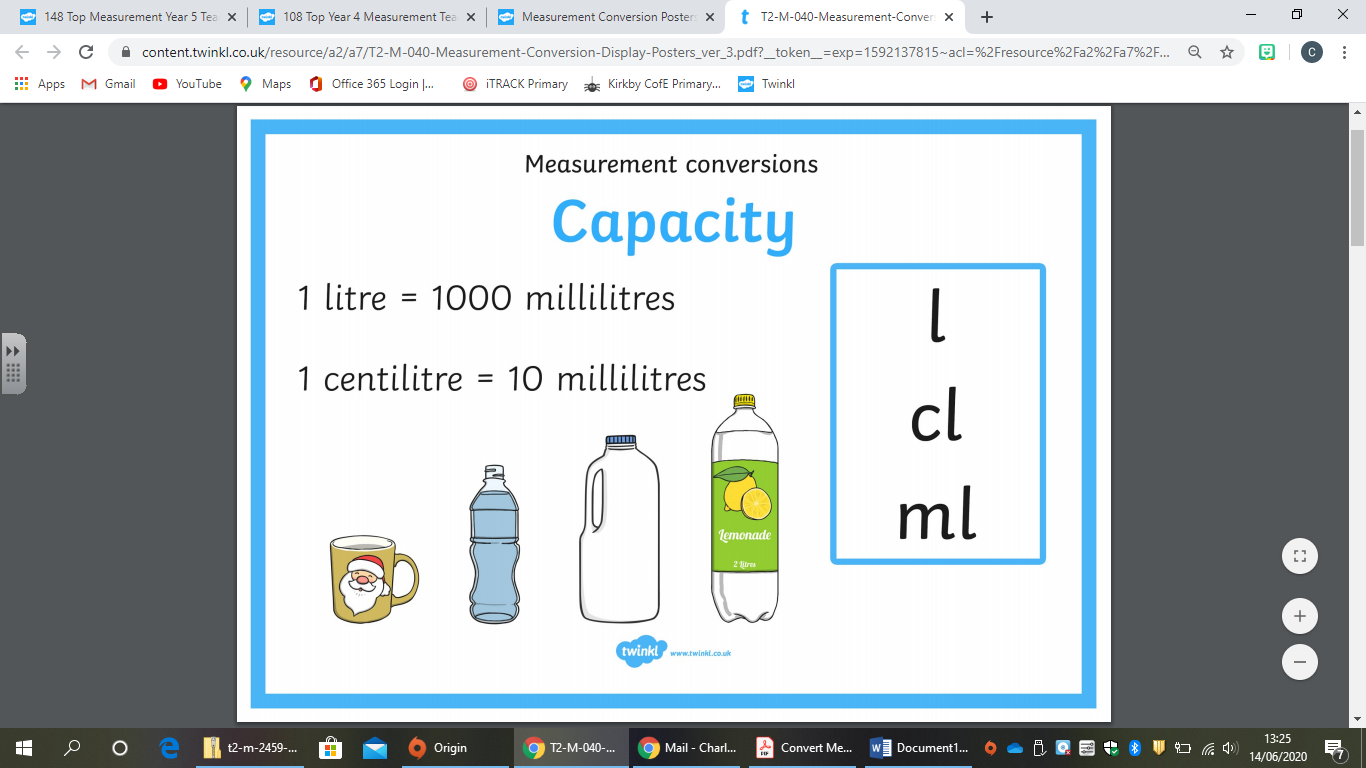 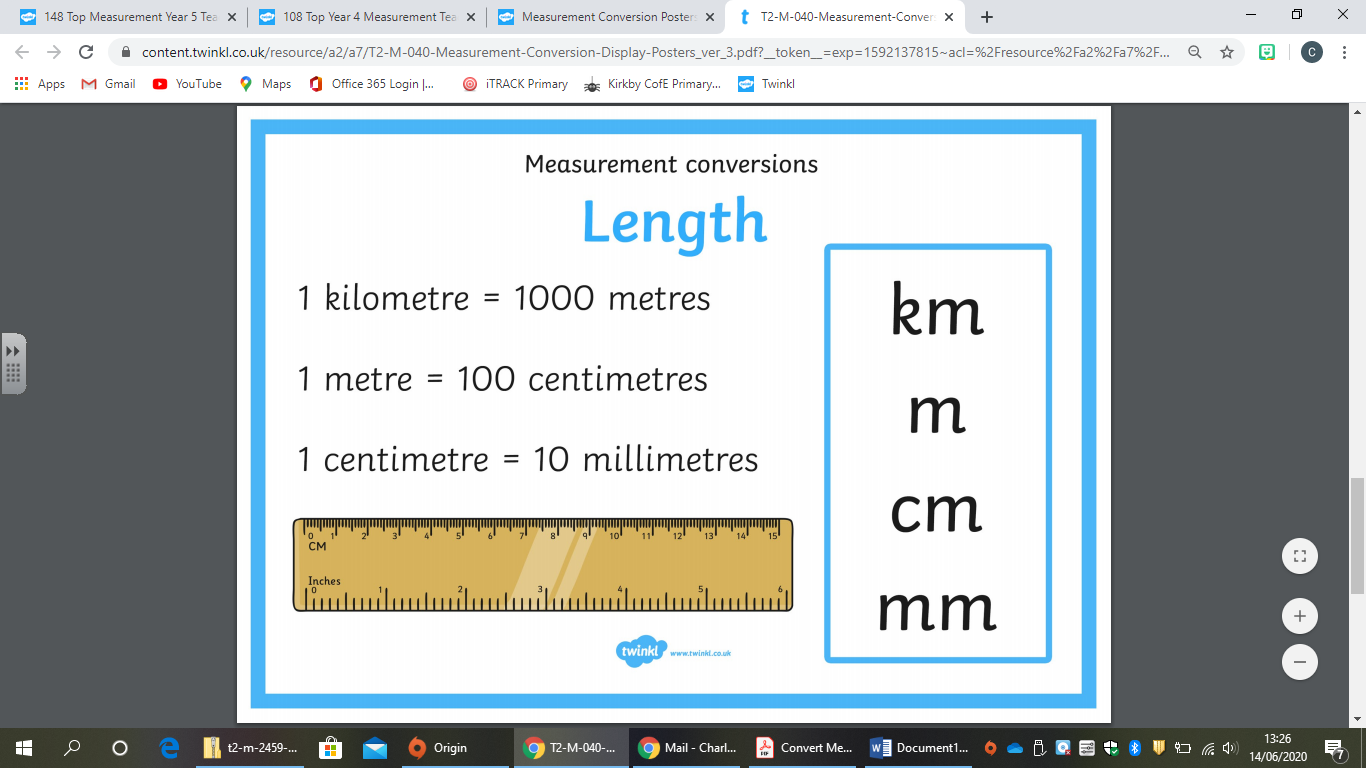 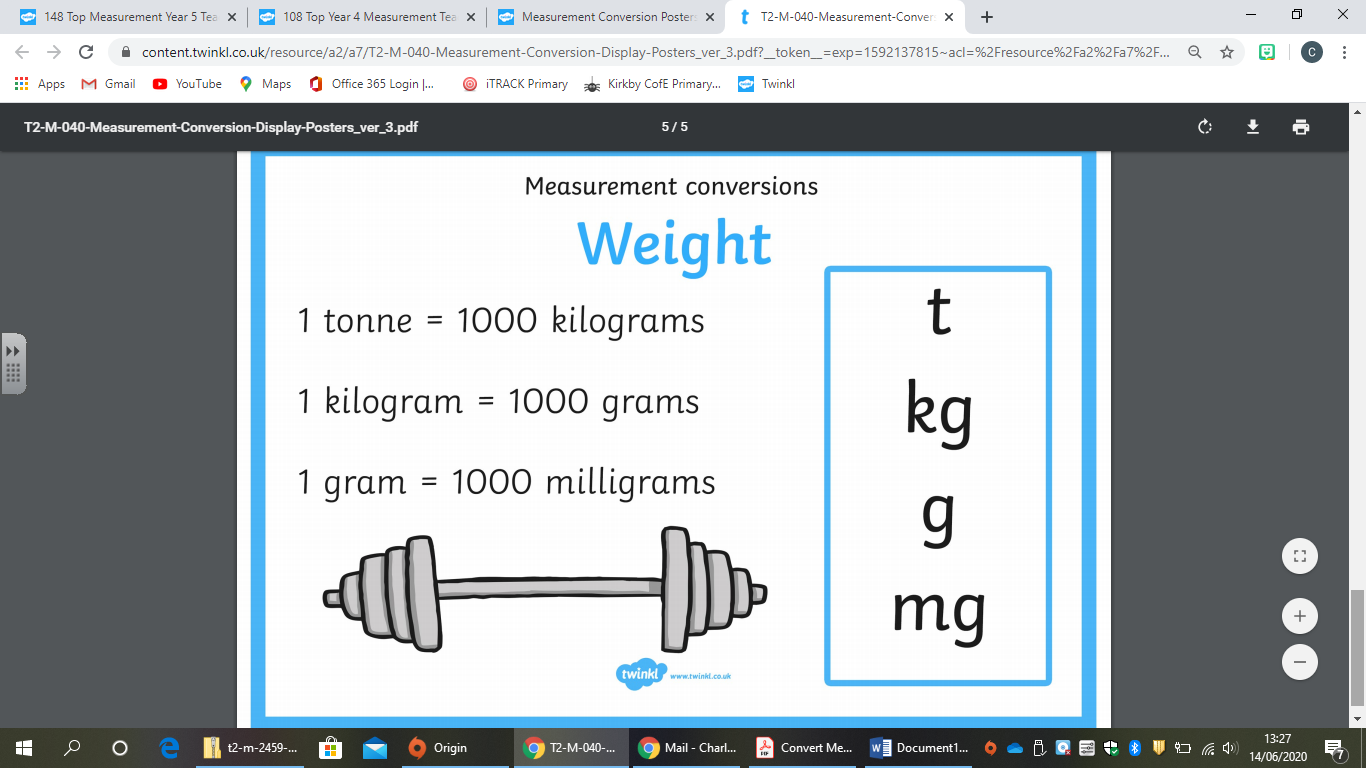 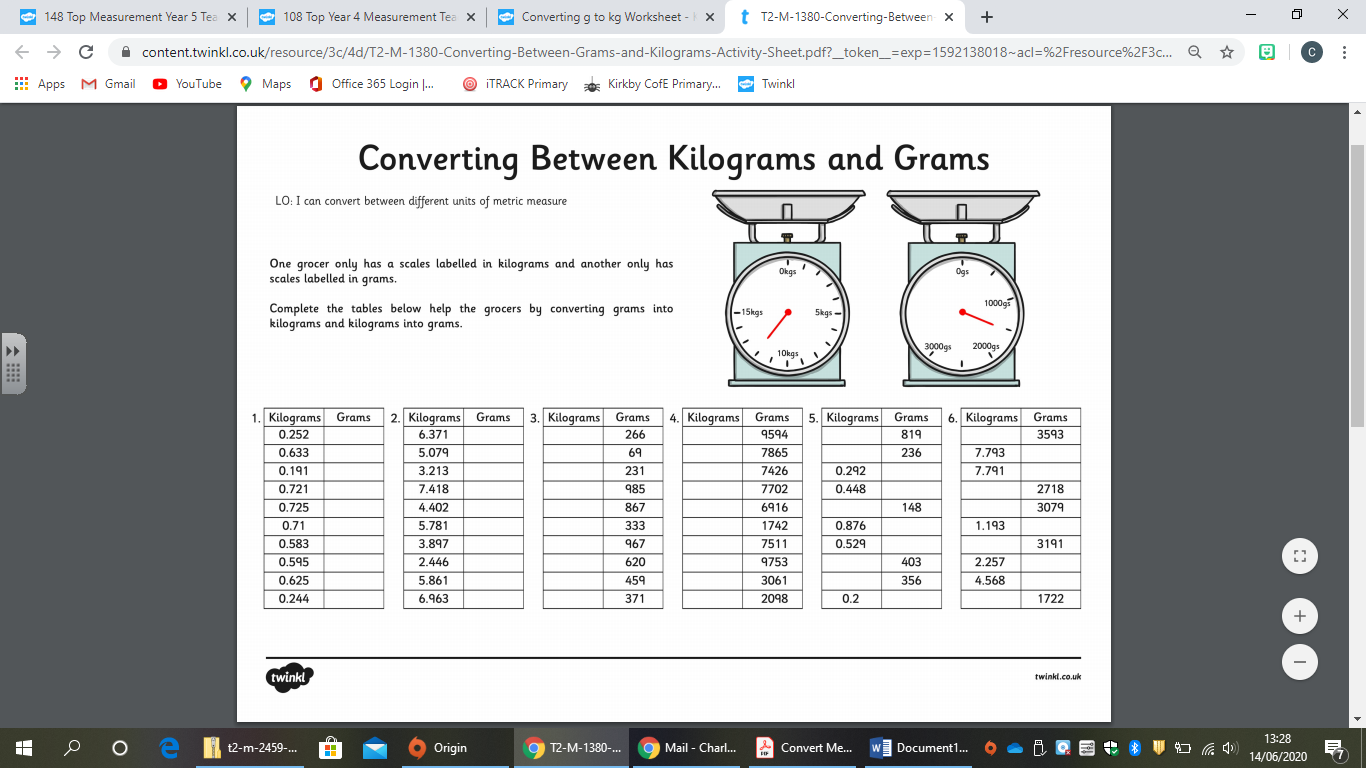 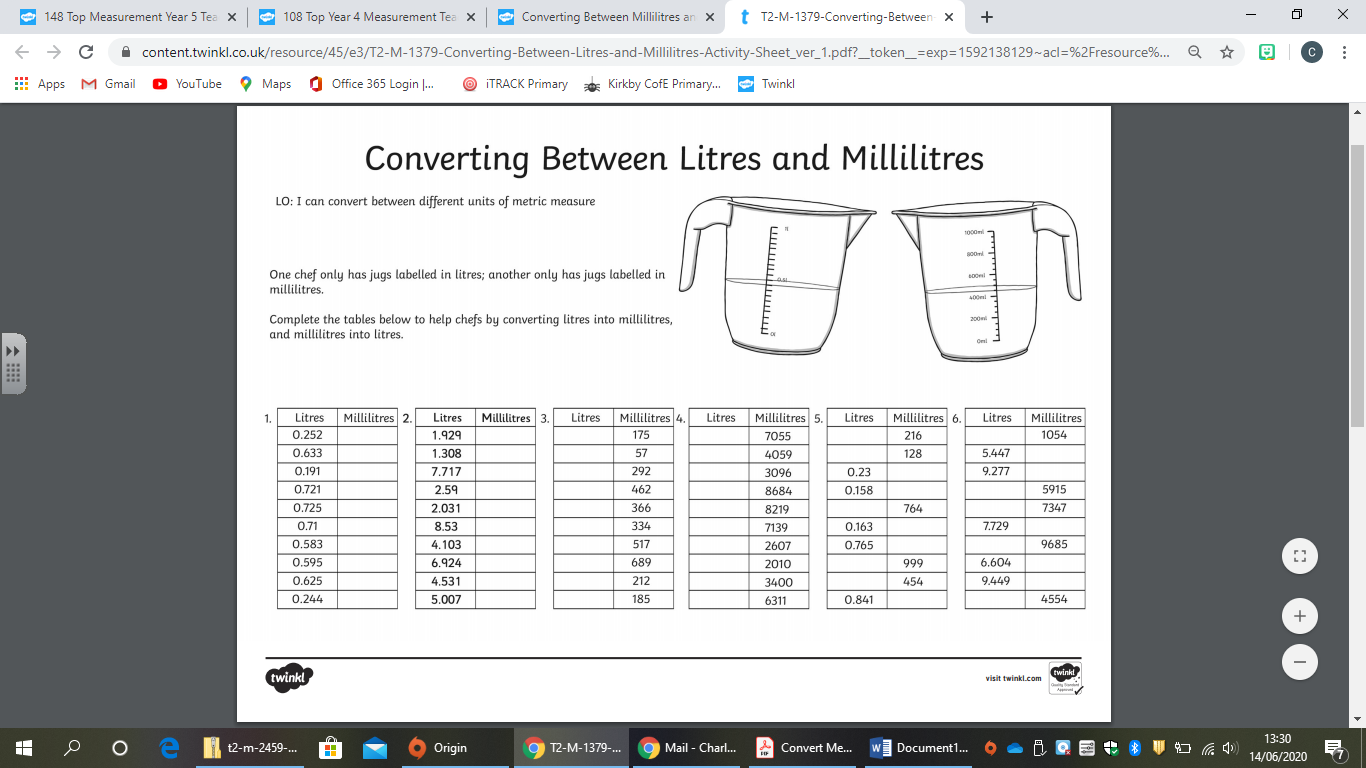 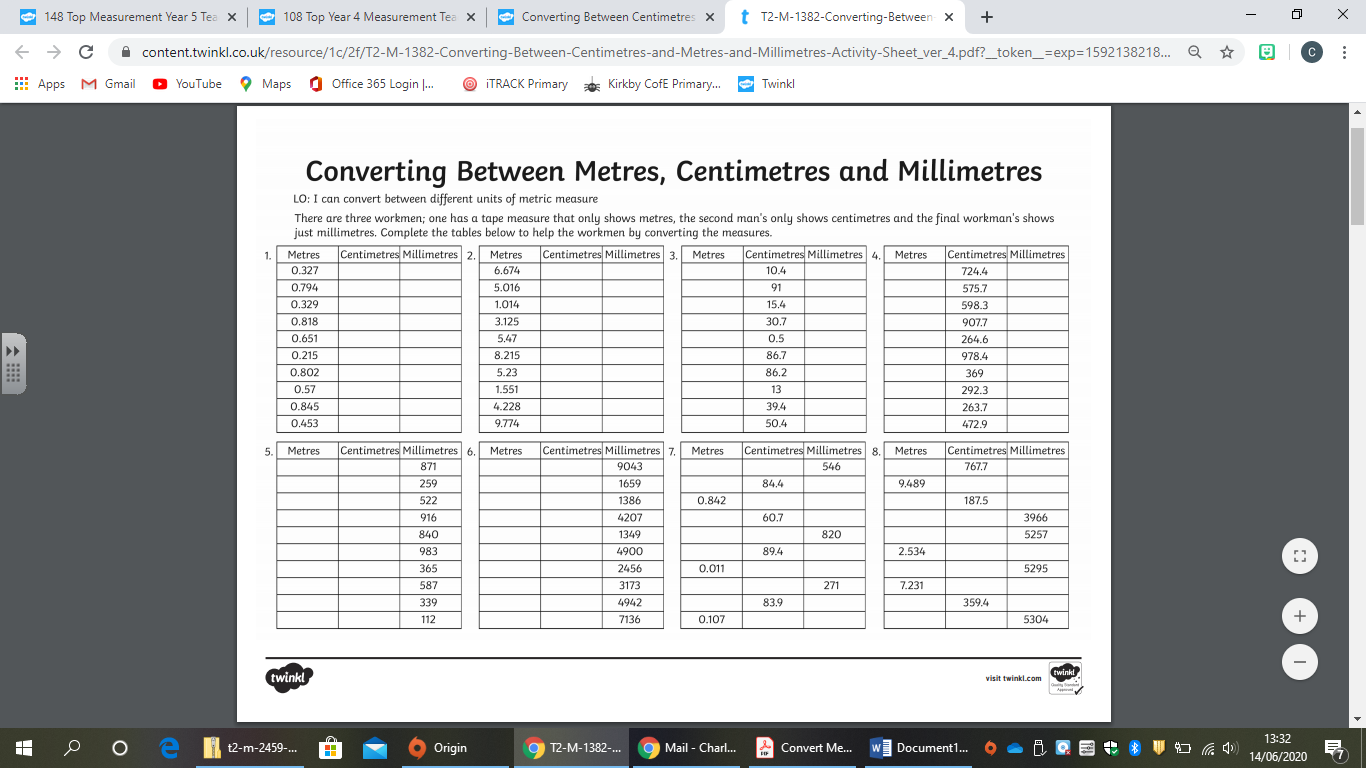 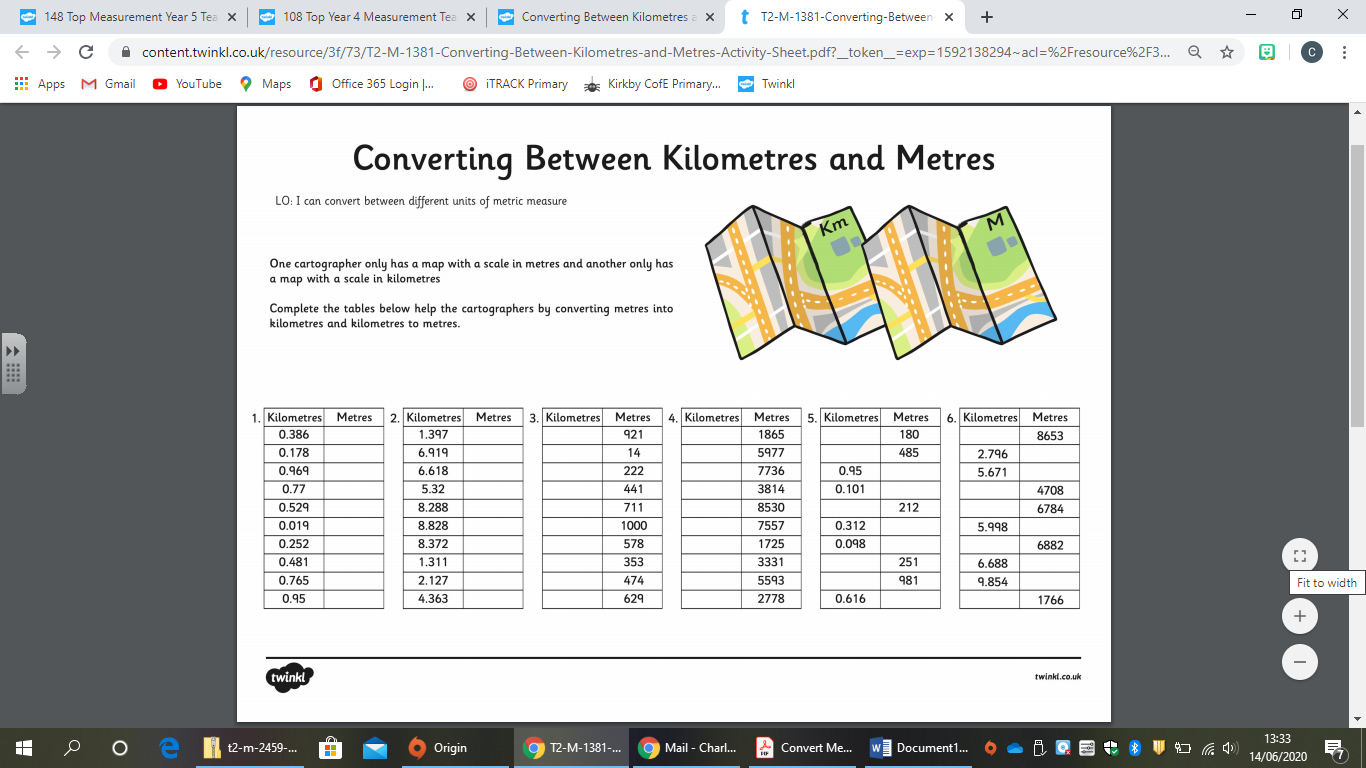 